Cooling Procedures- Monitoring Chart For more information please contact Environmental Health Services at the Flathead City-County Health Department406.751.8130 or flatheadhealth.org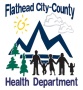 Cooling Procedures●    Cool from 135°F to 70°F in 2 hours, then from 70°F to 41°F in 4 more hours.  The entire process must be completed in 6 hours. ●    Cooling documentation needs to begin when product is at 135°F. ●    If the temperature is more than 70°F in 2 hours, reheat to 165°F and start over.●    Reheating can only be done one time.●    When the product reaches 41°F, cover, label, date and store appropriately.●    The entire process must be completed in 6 hours or food must be discarded. Cooling Procedures●    Cool from 135°F to 70°F in 2 hours, then from 70°F to 41°F in 4 more hours.  The entire process must be completed in 6 hours. ●    Cooling documentation needs to begin when product is at 135°F. ●    If the temperature is more than 70°F in 2 hours, reheat to 165°F and start over.●    Reheating can only be done one time.●    When the product reaches 41°F, cover, label, date and store appropriately.●    The entire process must be completed in 6 hours or food must be discarded. Cooling Procedures●    Cool from 135°F to 70°F in 2 hours, then from 70°F to 41°F in 4 more hours.  The entire process must be completed in 6 hours. ●    Cooling documentation needs to begin when product is at 135°F. ●    If the temperature is more than 70°F in 2 hours, reheat to 165°F and start over.●    Reheating can only be done one time.●    When the product reaches 41°F, cover, label, date and store appropriately.●    The entire process must be completed in 6 hours or food must be discarded. Cooling Procedures●    Cool from 135°F to 70°F in 2 hours, then from 70°F to 41°F in 4 more hours.  The entire process must be completed in 6 hours. ●    Cooling documentation needs to begin when product is at 135°F. ●    If the temperature is more than 70°F in 2 hours, reheat to 165°F and start over.●    Reheating can only be done one time.●    When the product reaches 41°F, cover, label, date and store appropriately.●    The entire process must be completed in 6 hours or food must be discarded. Cooling Procedures●    Cool from 135°F to 70°F in 2 hours, then from 70°F to 41°F in 4 more hours.  The entire process must be completed in 6 hours. ●    Cooling documentation needs to begin when product is at 135°F. ●    If the temperature is more than 70°F in 2 hours, reheat to 165°F and start over.●    Reheating can only be done one time.●    When the product reaches 41°F, cover, label, date and store appropriately.●    The entire process must be completed in 6 hours or food must be discarded. Cooling Procedures●    Cool from 135°F to 70°F in 2 hours, then from 70°F to 41°F in 4 more hours.  The entire process must be completed in 6 hours. ●    Cooling documentation needs to begin when product is at 135°F. ●    If the temperature is more than 70°F in 2 hours, reheat to 165°F and start over.●    Reheating can only be done one time.●    When the product reaches 41°F, cover, label, date and store appropriately.●    The entire process must be completed in 6 hours or food must be discarded. Cooling Procedures●    Cool from 135°F to 70°F in 2 hours, then from 70°F to 41°F in 4 more hours.  The entire process must be completed in 6 hours. ●    Cooling documentation needs to begin when product is at 135°F. ●    If the temperature is more than 70°F in 2 hours, reheat to 165°F and start over.●    Reheating can only be done one time.●    When the product reaches 41°F, cover, label, date and store appropriately.●    The entire process must be completed in 6 hours or food must be discarded. Cooling Procedures●    Cool from 135°F to 70°F in 2 hours, then from 70°F to 41°F in 4 more hours.  The entire process must be completed in 6 hours. ●    Cooling documentation needs to begin when product is at 135°F. ●    If the temperature is more than 70°F in 2 hours, reheat to 165°F and start over.●    Reheating can only be done one time.●    When the product reaches 41°F, cover, label, date and store appropriately.●    The entire process must be completed in 6 hours or food must be discarded. Tips for Speeding up the Cooling Process●    Use the ice bath method by placing a smaller pan of food inside a larger pan filled with half ice and half water, stirring frequently. ●    Use an ice wand/paddle with frequent stirring.●    Add ice as part of the ingredient.●    Place pan in coolest part of the refrigerator or walk in cooler loosely covered or uncovered. ●    Divide large food quantities into smaller portions.●    Spread thick foods into thin layers and place in refrigerator. ●    Use of metal pans is preferred, as they cool food faster than plastic. Tips for Speeding up the Cooling Process●    Use the ice bath method by placing a smaller pan of food inside a larger pan filled with half ice and half water, stirring frequently. ●    Use an ice wand/paddle with frequent stirring.●    Add ice as part of the ingredient.●    Place pan in coolest part of the refrigerator or walk in cooler loosely covered or uncovered. ●    Divide large food quantities into smaller portions.●    Spread thick foods into thin layers and place in refrigerator. ●    Use of metal pans is preferred, as they cool food faster than plastic. Tips for Speeding up the Cooling Process●    Use the ice bath method by placing a smaller pan of food inside a larger pan filled with half ice and half water, stirring frequently. ●    Use an ice wand/paddle with frequent stirring.●    Add ice as part of the ingredient.●    Place pan in coolest part of the refrigerator or walk in cooler loosely covered or uncovered. ●    Divide large food quantities into smaller portions.●    Spread thick foods into thin layers and place in refrigerator. ●    Use of metal pans is preferred, as they cool food faster than plastic. Tips for Speeding up the Cooling Process●    Use the ice bath method by placing a smaller pan of food inside a larger pan filled with half ice and half water, stirring frequently. ●    Use an ice wand/paddle with frequent stirring.●    Add ice as part of the ingredient.●    Place pan in coolest part of the refrigerator or walk in cooler loosely covered or uncovered. ●    Divide large food quantities into smaller portions.●    Spread thick foods into thin layers and place in refrigerator. ●    Use of metal pans is preferred, as they cool food faster than plastic. Tips for Speeding up the Cooling Process●    Use the ice bath method by placing a smaller pan of food inside a larger pan filled with half ice and half water, stirring frequently. ●    Use an ice wand/paddle with frequent stirring.●    Add ice as part of the ingredient.●    Place pan in coolest part of the refrigerator or walk in cooler loosely covered or uncovered. ●    Divide large food quantities into smaller portions.●    Spread thick foods into thin layers and place in refrigerator. ●    Use of metal pans is preferred, as they cool food faster than plastic. Tips for Speeding up the Cooling Process●    Use the ice bath method by placing a smaller pan of food inside a larger pan filled with half ice and half water, stirring frequently. ●    Use an ice wand/paddle with frequent stirring.●    Add ice as part of the ingredient.●    Place pan in coolest part of the refrigerator or walk in cooler loosely covered or uncovered. ●    Divide large food quantities into smaller portions.●    Spread thick foods into thin layers and place in refrigerator. ●    Use of metal pans is preferred, as they cool food faster than plastic. Tips for Speeding up the Cooling Process●    Use the ice bath method by placing a smaller pan of food inside a larger pan filled with half ice and half water, stirring frequently. ●    Use an ice wand/paddle with frequent stirring.●    Add ice as part of the ingredient.●    Place pan in coolest part of the refrigerator or walk in cooler loosely covered or uncovered. ●    Divide large food quantities into smaller portions.●    Spread thick foods into thin layers and place in refrigerator. ●    Use of metal pans is preferred, as they cool food faster than plastic. Tips for Speeding up the Cooling Process●    Use the ice bath method by placing a smaller pan of food inside a larger pan filled with half ice and half water, stirring frequently. ●    Use an ice wand/paddle with frequent stirring.●    Add ice as part of the ingredient.●    Place pan in coolest part of the refrigerator or walk in cooler loosely covered or uncovered. ●    Divide large food quantities into smaller portions.●    Spread thick foods into thin layers and place in refrigerator. ●    Use of metal pans is preferred, as they cool food faster than plastic. DateFoodStart Time & Temp(135°F)Temp  30 minuteslater1 hour1-1/2 hours2 hours135°F to 70°F in 2 hours? If NO, reheat3 hours4 hours5 hours6 hours70°F to 41°F in 4 hours? Corrective Actions?EmployeeVerified by Manger